ГОСУДАРСТВЕННЫЙ КОМИТЕТ РЕСПУБЛИКИ БАШКОРТОСТАН ПО ЧРЕЗВЫЧАЙНЫМ СИТУАЦИЯМ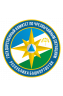 Берегите детей: в Туймазинском районе при пожаре погиб ребенок 13 января 2022 440 0 Уважаемые родители! Помните, прежде всего, именно вы в ответе за жизнь своего ребенка! Не оставляйте детей без присмотра!Так, 12 января, поздно вечером при пожаре в деревне Булат Туймазинского района погиб 11-месячный ребенок. Мать погибшего ребенка в момент возникновения пожара находилась с двумя детьми в соседнем доме.На место пожара выезжали силы и средства ДПК Бишкураевского с/с, ПЧ (с. Кандры), ПЧ (г. Туймазы) Госкомитета РБ по ЧС и МЧС России.Напомним, это уже 2 несчастный случай в этом году с погибшим ребенком: в результате пожара, произошедшего 3 января в Иглинском районе, мы потеряли 11-летнего ребенка.Если же возникла необходимость оставить ребенка на время одного, прежде чем уйти, проверьте, спрятаны ли спички, выключен ли газ и электроприборы, погашен ли огонь в печке.Помните, что мы, взрослые, в ответе за жизнь - детей!